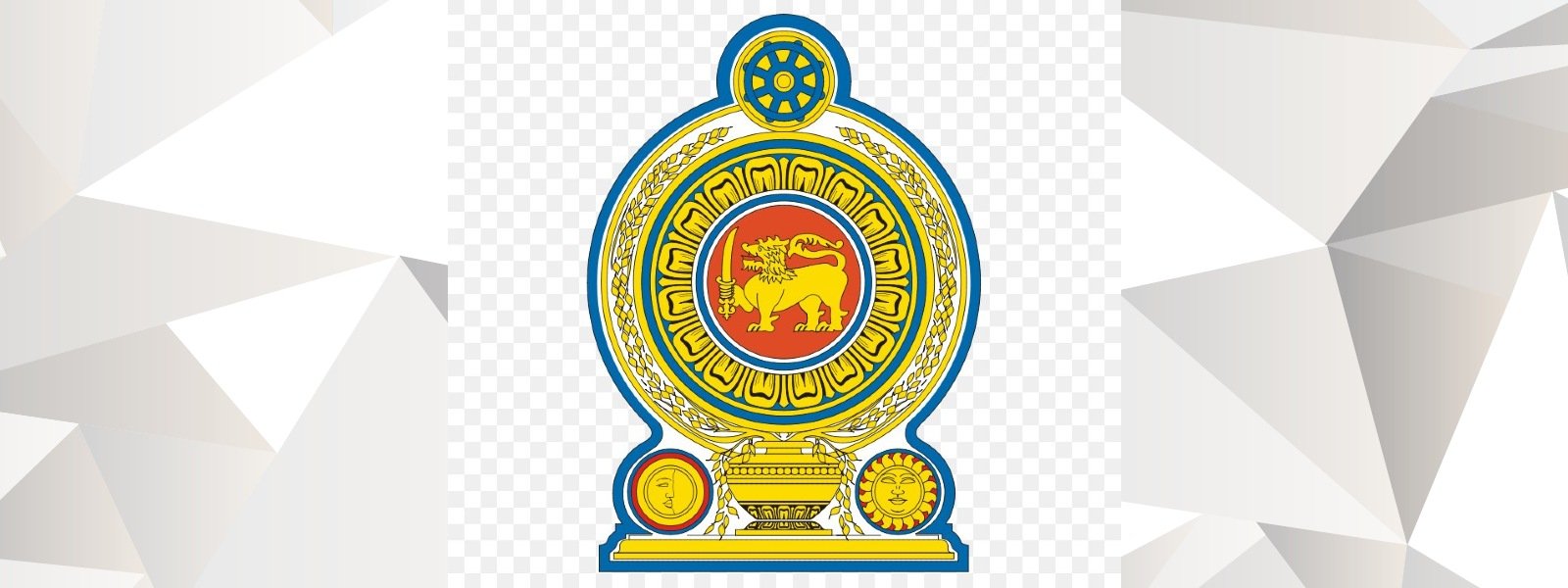 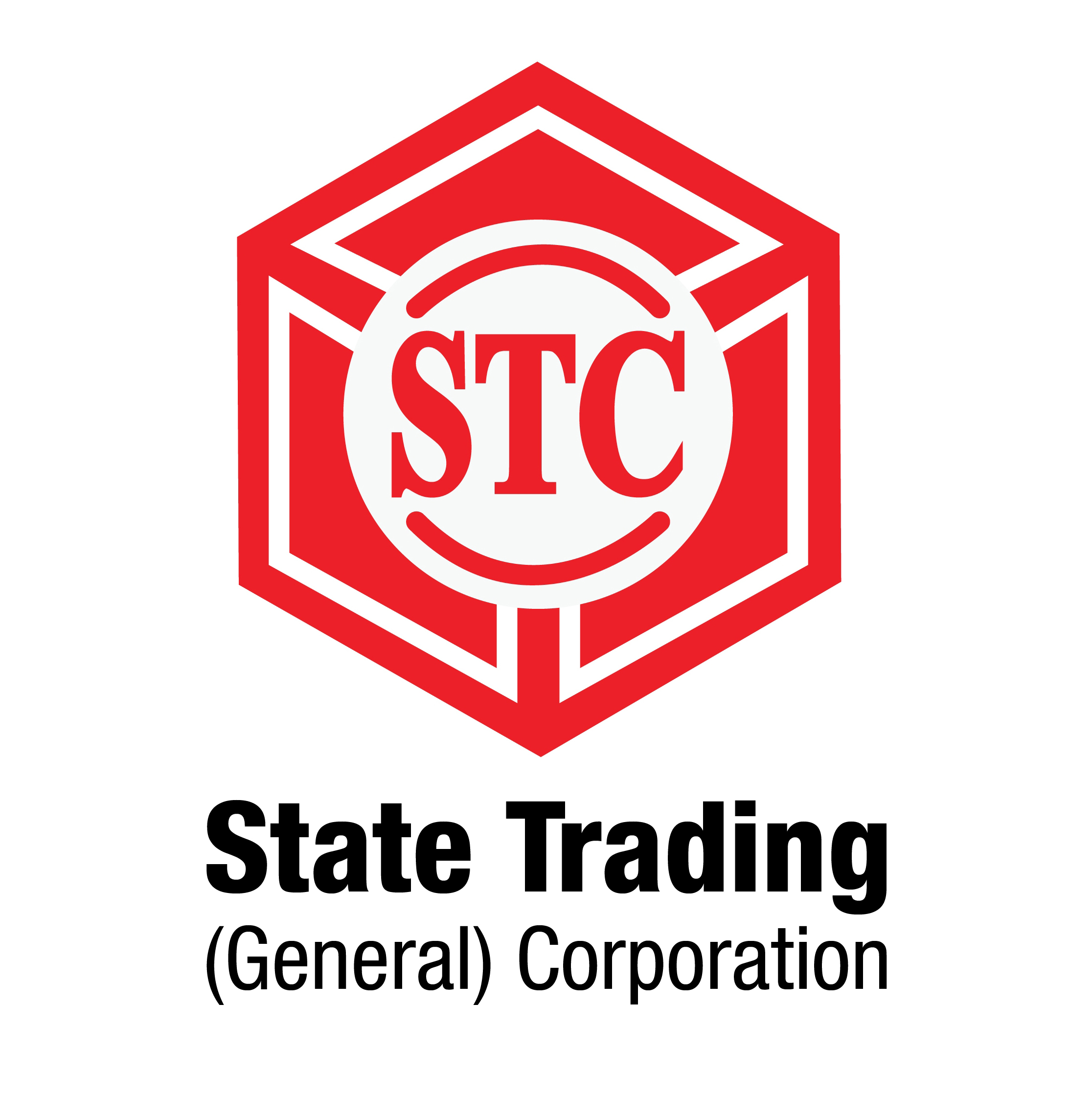 Section III. Evaluation and Qualification CriteriaEvaluation CriteriaThe following factors and methodology will be used to evaluate thebids;1. Eligibility of thesupplierCertificate of Company Registration. Average Annual turnover in last five (05) years shall be at least SLR 250 MnEvidence to prove minimum 05 years of experience from the date of 01.04.2018 in the sale of Computers and Computer AccessoriesCopies of audited financial statements and documentary evidence for last three years (2020/2021, 2021/2022, 2022/2023) to prove the financial capabilityManufacture’s Authorization and documents to prove that the Computer Items offered in the bid are of internationally accepted standards.Authorized Distribution Certificate  should be submitted2. Preliminary Evaluation2.1. Arithmetical errors  2.2. Omissions2.3. Submission of signed Form of BidLetter of confirmation for Authorized SignatoryAcceptability of Bid Securing Declaration3. Detail Evaluation3.1. Fully compliance with the technical specifications, warranty and all other bidding conditions.3.2. Prices of the itemsSection IV. Bid Submission FormsTable of FormsBid Submission FormPrice ScheduleManufacturer’s Authorization Bid Securing DeclarationBid Submission Form[The Bidder shall fill in this Form in accordance with the instructions indicated No alterations to its format shall be permitted and no substitutions shall be accepted.]Date: .....................................[insert date (as day, month and year) of Bid Submission]No.: ..........................................................................[insert number of bidding process]To:  Chairman, Sri Lanka State Trading (General) Corporation Ltd, 100, NawamMawatha, Colombo 02We, the undersigned, declare that: We have examined and have no reservations to the Bidding Documents, including Addenda No.:………………[insert the number and issuing date of each Addenda];We offer to supply in conformity with the Bidding Documents and in accordance with the Delivery Schedules specified in the Schedule of Requirements the following Goods and Related Services for Supply of 50 units of i7 Desktop Computer for the Sri Lanka State Trading (General) Corporation Ltd.The total price of our Bid without VAT, including any discounts offered is: [Insert the total bid price in words and figures] ……………………………………………………………….………………………………………………………………………………………………………………………………………………………The total price of our Bid including VAT, and any discounts offered is: [Insert the total bid price in words and figures]……………………………………………………………………………………………………………………………………………………………………………………….……………………………………………………...………Our bid shall be valid for the period of time specified in ITB Sub-Clause 19.1, from the date fixed for the bid submission deadline in accordance with ITB Sub-Clause 23.1, and it shall remain binding upon us and may be accepted at any time before the expiration of that period;If our bid is accepted, we commit to obtain a performance security in accordance with ITB Clause 43 and CC Clause 17 for the due performance of the Contract;We have no conflict of interest in accordance with ITB Sub-Clause 4.3;Our firm, its affiliates or subsidiaries, including any subcontractors or suppliers for any part of the contract has not been declared blacklisted by the National Procurement Agency;(k)	We understand that this bid, together with your written acceptance thereof included in your notification of award, shall constitute a binding contract between us, until a formal contract is prepared and executed.(l)	We understand that you are not bound to accept the lowest evaluated bid or any other bid that you may receive.Signed: ……………………………………………….In the capacity of ………………………………………………….Name: ………………………………….Duly authorized to sign the bid for and on behalf of: ……………………Dated on ____________ day of __________________, _______2. PRICE SCHEDULEPrice Schedule for Computer ItemsReferring to a phased approach for ordering desktops and laptops, where 50% of the order is placed immediately, and the remaining 50% is scheduled to be ordered after 3 months.Price in words 				: …………………………………………………………………………………………………………………………………………………………………………………………………………………………………………Authorized signatory/Name/Capacity	: ……………………………………………………………………………………Date(dd/mm/yy)	: …………………………………….Company Seal				:Bid Securing Declaration[The Bidder shall fill in this form in accordance with the instructions indicated in brackets]Date:    -----------[insert date by bidder]*Name of contract  --[insert namePROCUREMENT OF  Supply of 50 units of i7 Desktop ComputerInvitation for Bid No  : STC/PRO/2024/ICT/03Chairman Sri Lanka State Trading ( General) Corporation Ltd,100, NawamMawatha, Colombo 02, Sri Lanka.We, the undersigned, declare that: We understand that, according to instructions to bidders (hereinafter “the ITB”), bids must be supported by a bid-securing declaration;We accept that we shall be suspended from being eligible for contract award in any contract where bids have being invited by any of the Procuring Entity as defined in the Procurement Guidelines published by National Procurement Agency of Sri Lanka, The validity period of the Bid Securing Declaration shall be until: 10th June 2024(105days from the date of bid close ),  if we:(a) 	Withdraw our Bid during the period of bid validity period specified; or(b) 	do not accept the correction of errors in accordance with the Instructions to Bidders of the Bidding Documents; or(c) 	having been notified of the acceptance of our Bid by you, during the period of bid validity, (i) fail or refuse to execute the Contract, if required, or (ii) fail or refuse to furnish declared products in quality, in accordance with the ITB and Schedule of Requirements.3.	We understand this bid securing shall expire if we are not the successful bidder, upon the earlier of our receipt of a copy of your notification to the Bidder that the bidder was unsuccessful.4.	We understand that if we are a JV, the Bid Securing Declaration must be in the name of the JV that submits the bid. If the JV has not been legally constituted at the time of bidding, the Bid Securing Declaration shall be in the names of all future partners as named in the letter of intent.Signed [insert signature(s) of authorized representative] In the Capacity of [insert title]Name [insert printed or typed name]Duly authorized to sign the bid for and on behalf of [insert authorizing entity]Dated on [insert day] day of [insert month], [insert year]Manufacturer’s Authorization[The Bidder shall require the Manufacturer to fill in this Form in accordance with the instructions indicated. Thisletter of authorization should be on the letterhead of the Manufacturer and should be signed by a person with the proper authority to sign documents that are binding on the Manufacturer.  The Bidder shall include it in its bid, if so indicated in the BDS.]Date: [insert date (as day, month and year) of Bid Submission]No.: [insert number of bidding process]To:  The Chairman / MD, Sri Lanka State Trading (General) Corporation Ltd100, NawamMawatha, Colombo 02.WHEREASWe [insert complete name of Manufacturer], who are official manufacturers of[insert type of goods manufactured], having factories at [insert full address of Manufacturer’s factories], do hereby authorize [insert complete name of Bidder] to submit a bid the purpose of which is to provide the following Goods, manufactured by us [insert name and or brief description of the Goods], and to subsequently negotiate and sign the Contract.We hereby extend our full guarantee and warranty in accordance with Clause 27 of the Conditions of Contract, with respect to the Goods offered by the above firm.Signed: [insert signature(s) of authorized representative(s) of the Manufacturer] Name: [insert complete name(s) of authorized representative(s) of the Manufacturer]	Title: [insert title]Duly authorized to sign this Authorization on behalf of: [insert complete name of Bidder]Dated on ____________ day of __________________, _______ [insert date of signing]Section V.  Schedule of RequirementsList of Goods, & Delivery schedule		Technical Specifications	3. General SpecificationReferring to a phased approach for ordering desktops and laptops, where 50% of the order is placed immediately, and the remaining 50% is scheduled to be ordered after 3 months.Authorized signatory/Name/Capacity	: ……………………………………………………………………………………Company Seal				:							Date(dd/mm/yy)	: …………………………………….R2. Technical Specifications Please include detailed specifications of proposed products to your proposals.Samples to be provided 1 item from each.Designation & Name		 :……………………………..	Signature			 :…………………………….Company Seal	Date                			:……………………………...3. General SpecificationSupply of Computer Items to Sri Lanka State Trading General CorporationCompany Details Contact PersonFinancial StandingNote: Please provide the Audited Accounts details for the year of 2022-23Staff ResourcesInclude the following personal details for the current year and the previous years.Designation & Name		 :……………………………..	Signature			 :…………………………….Company Seal	Date                			:……………………………...VI. General Conditions of ContractGeneral Conditions of Contract are given in “Standard Bidding Document, Procurement of Goods under the National Competitive Bidding Procedure by the National Procurement Agency- NPA/GOODS/SBD /01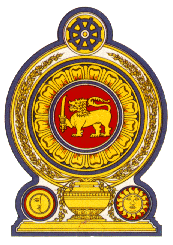 Sri Lanka State Trading (General) Corporation LtdMINISTRY OF FINANCE ECONOMIC STABILIZATION AND NATIONAL POLICESINVITATION FOR BIDS (IFB)Supply of 50 units of i7 Desktop Computer for the Sri Lanka State Trading (General) Corporation LtdPROCUREMENT NO. STC/PRO/2024/ICT/03Sri Lanka State Trading (General) Corporation Ltd serves as an authorized retailer and partner for a wide range of computers, representing a significant initiative to expand access to computing technology throughout Sri LankaChairman, Department Procurement Committee (DPC) on behalf of the Sri Lanka State Trading (General) Corporation Ltd now invites sealed bids from eligible  bidders for the Supply of 50 units of i7 Desktop Computer for the Sri Lanka State Trading (General) Corporation LtdBidding will be conducted through the process of National Competitive Bidding.Interested eligible bidders may obtain further information from the Manager-procurement, Sri Lanka State Trading (General) Corporation Ltd and inspect the bidding documents on or before 22nd February 2024 from 9.00 am to 3.30 pm on working days at the address Chairman,Sri Lanka State Trading (General) Corporation Ltd,100, NawamMawatha, Colombo 02,Qualification and requirements for bidding;Certificate of Company Registration.Manufacture’s Authorization and documents to prove that the goods offered in the bid are of internationally accepted standards. The equipment, which requires the Manufacture’s Authorization, is marked in the specification of the equipment.Authorized Distribution Certificate / Authorized Partner Certificate should be submittedEvidence to prove minimum 05 years of experience from the date of 01.04.2018 in the sale of Computers and Computer AccessoriesAverage Annual turnover in last five (05) years shall be at least SLR 250 MnA complete set of bidding documents in English language may be purchased by interested bidders on the submission of a written application to the address above (in item 3) and upon the payment of a non refundable fee of LKR. 4,000/= per procurement document, to the Chairman, Sri Lanka State Trading (General) Corporation Ltd, 100, NawamMawatha, Colombo 02   from 9.00 am to 3.30 pm commencing from 5th February 2024 until 22nd February2024. The mode of payment shall be either in cash or online link.( Payment link – www.stc.lk/ict )All bids shall be accompanied by a Bid Securing Declaration, which shall be in the form included in the Section IV in the Bidding Document, issued in favor of Chairman, Sri Lanka State Trading (General) Corporation Ltd. 100, NawamMawatha, Colombo 02 for Valid up to 10/06/2024 issued by a reputed commercial bank operating in Sri Lanka approved by the Central Bank of Sri Lanka as per the Clause 20.1 of Bidding Data. Bids  must be delivered to the Sri Lanka State Trading (General) Corporation Ltd, 100, NawamMawatha, Colombo 02, Sri Lanka on or before 2.00 pm on 26th February 2024. Late bids will be rejected. Bids will be opened in the presence of the Bidders or their representatives’ right after the bid closing. The title of the bid should be clearly mentioned in the top left corner of the bid submission envelope.The Chairman, Deparment Procurement Committee, Sri Lanka State Trading (General) Corporation Ltd,100, NawamMawatha, Colombo 02Section I. Instructions to Bidders (ITB)Instructions to Bidders (ITB) of the Bidding Document are given in “Standard Bidding Document, Procurement of Goods under the National Competitive Bidding Procedure by the National Procurement Agency- NPA/SBD/GOODS/02 (Ministry of Finance and Planning of Sri Lanka” in March 2007.)Section II.  Submission Data The following specific data for the goods to be procured shall complement, supplement, or amend the provisions in the Instructions to Bidders (ITB).  Whenever there is a conflict, the provisions herein shall prevail over those in ITB.Sri Lanka State Trading (General) Corporation LtdMINISTRY OF FINANCE ECONOMIC STABILIZATION AND NATIONAL POLICESINVITATION FOR BIDS (IFB)Supply of 50 units of i7 Desktop Computer for the Sri Lanka State Trading (General) Corporation LtdPROCUREMENT NO. STC/PRO/2024/ICT/03Sri Lanka State Trading (General) Corporation Ltd serves as an authorized retailer and partner for a wide range of computers, representing a significant initiative to expand access to computing technology throughout Sri LankaChairman, Department Procurement Committee (DPC) on behalf of the Sri Lanka State Trading (General) Corporation Ltd now invites sealed bids from eligible  bidders for the Supply of 50 units of i7 Desktop Computer for the Sri Lanka State Trading (General) Corporation LtdBidding will be conducted through the process of National Competitive Bidding.Interested eligible bidders may obtain further information from the Manager-procurement, Sri Lanka State Trading (General) Corporation Ltd and inspect the bidding documents on or before 22nd February 2024 from 9.00 am to 3.30 pm on working days at the address Chairman,Sri Lanka State Trading (General) Corporation Ltd,100, NawamMawatha, Colombo 02,Qualification and requirements for bidding;Certificate of Company Registration.Manufacture’s Authorization and documents to prove that the goods offered in the bid are of internationally accepted standards. The equipment, which requires the Manufacture’s Authorization, is marked in the specification of the equipment.Authorized Distribution Certificate / Authorized Partner Certificate should be submittedEvidence to prove minimum 05 years of experience from the date of 01.04.2018 in the sale of Computers and Computer AccessoriesAverage Annual turnover in last five (05) years shall be at least SLR 250 MnA complete set of bidding documents in English language may be purchased by interested bidders on the submission of a written application to the address above (in item 3) and upon the payment of a non refundable fee of LKR. 4,000/= per procurement document, to the Chairman, Sri Lanka State Trading (General) Corporation Ltd, 100, NawamMawatha, Colombo 02   from 9.00 am to 3.30 pm commencing from 5th February 2024 until 22nd February2024. The mode of payment shall be either in cash or online link.( Payment link – www.stc.lk/ict )All bids shall be accompanied by a Bid Securing Declaration, which shall be in the form included in the Section IV in the Bidding Document, issued in favor of Chairman, Sri Lanka State Trading (General) Corporation Ltd. 100, NawamMawatha, Colombo 02 for Valid up to 10/06/2024 issued by a reputed commercial bank operating in Sri Lanka approved by the Central Bank of Sri Lanka as per the Clause 20.1 of Bidding Data. Bids  must be delivered to the Sri Lanka State Trading (General) Corporation Ltd, 100, NawamMawatha, Colombo 02, Sri Lanka on or before 2.00 pm on 26th February 2024. Late bids will be rejected. Bids will be opened in the presence of the Bidders or their representatives’ right after the bid closing. The title of the bid should be clearly mentioned in the top left corner of the bid submission envelope.The Chairman, Deparment Procurement Committee, Sri Lanka State Trading (General) Corporation Ltd,100, NawamMawatha, Colombo 02Section I. Instructions to Bidders (ITB)Instructions to Bidders (ITB) of the Bidding Document are given in “Standard Bidding Document, Procurement of Goods under the National Competitive Bidding Procedure by the National Procurement Agency- NPA/SBD/GOODS/02 (Ministry of Finance and Planning of Sri Lanka” in March 2007.)Section II.  Submission Data The following specific data for the goods to be procured shall complement, supplement, or amend the provisions in the Instructions to Bidders (ITB).  Whenever there is a conflict, the provisions herein shall prevail over those in ITB.Clause ReferenceA. GeneralITB 1.1The Purchaser is Sri Lanka State Trading (General) Corporation Ltd.ITB 1.1Supply of 50 units of i7 Desktop Computer, STC/PRO/2024/ICT/03ITB 4.4Foreign Bidders are not allowed to participate in bidding B. Contents of Bidding DocumentsITB 7.1For Clarification of bid purposes only, the Purchaser’s address is:Attention: Manager-procurementAddress: Sri Lanka State Trading (General) Corporation Ltd. 100, NawamMawatha, Colombo 02.Telephone: +94112384603/    General +94112422341 / +94112440880 Fax number: +940112447970 Mobile / WhatsApp : 0776395944E mail address: lankagen@sltnet.lk /C. Preparation of BidsITB 11.1 (e)The Bidder shall submit the following additional document:Certificate of Company Registration.Manufacture’s Authorization and documents to prove that the goods offered in the bid are of internationally accepted standards. The i7 desktop Computer , which requires the Manufacture’s Authorization.Authorized Distribution Certificate  should be submittedEvidence to prove minimum 05 years of experience from the date of 01.04.2018 in the sale of Computers and Computer AccessoriesAverage Annual turnover in last five (05) years shall be at least SLR 250 MnSubmission of Delivery scheduleSubmission of Receipt for Non refundable payment (document Fee Rs 4,000.00)Copies of audited financial statements and documentary evidence for last three years (2020/2021, 2021/2022, 2022/2023) to prove the financial capability.Bidders should be submitted technical specifications, warranty and all other bidding conditions.ITB 13.1Alternative bids shall not beconsidered. ITB 15.1The Bidder shall quote in Sri Lankan Rupees (LKR)ITB 19.1The bid shall be valid until:13th May 2024(77 days from the date of bid close)A bid valid for a shorter period shall be REJECTED by the Purchaser as nonresponsive.ITB 20.2Bid shall include “Bid Securing Declaration” using the form included in Section IV Bidding Forms. shall be issued in favor of,To Chairman,Sri Lanka State Trading (General) Corporation Ltd. 100, NawamMawatha, Colombo 02.The validity period of the Bid Securing Declaration shall be until: 10th June 2024(105days from the date of bid close )D. Submission and Opening of BidsITB 22.2 (c)Properly sealed bids may be sent through the courier / Registered post or hand delivery with Cover marked top left-hand corner of the envelope “Supply of 50 units of i7 Desktop Computer “addressed to The Chairman, SriLanka State Trading (General) Corporation Ltd, 100, NawamMawatha, Colombo 02, or deposit in the tender box provided for the  purpose at the Head Office, of the  Sri Lanka State Trading (General) Corporation Ltd, 100, NawamMawatha, Colombo 02, on or before 26th February 2024 at 2.00 pm . Late bids shall not be acceptedITB 23.1 For bid submission purposes, the Purchaser’s address is:The Chairman Sri Lanka State Trading (General) Corporation Ltd100, NawamMawatha, Colombo 02,Sri Lanka.The deadline for the submission of tender is Date:26th February 2024Time : 14.00hrs (2.00PM)ITB 26.1The bid opening shall take place at:Address:Sri Lanka State Trading (General) Corporation Ltd100, NawamMawatha, Colombo 02,Sri Lanka.	Date: 26th February 2024Time : 14.00hrs (2.00PM)E. Evaluation and Comparison of BidsITB 34.1Domestic preference shall not be a bid evaluation factor.ITB 35.4The following factors and methodology will be used for evaluation: As per section III of this bidding documentITB 43.1A Performance Security of 10% of the total contract price is required as a Performance Bond and shall be valid 30 days beyond the date of completion of delivery schedule of the quantity agreed12345678No.Description of Goods or related servicesQty / unitBrand / ModelUnit price Excluding VAT(inclusive of duties, sales and other taxes) (LKR)Total Price Excluding VAT(Col 4+5) (LKR)VAT (LKR)Total Price Including VAT (LKR)(Col.  6+7)1i7 desktop computer50Total (LKR)Total (LKR)Total (LKR)Total (LKR)Total (LKR)1.  List of Goods and Delivery Schedule1.  List of Goods and Delivery Schedule1.  List of Goods and Delivery Schedule1.  List of Goods and Delivery Schedule1.  List of Goods and Delivery Schedule1.  List of Goods and Delivery Schedule1.  List of Goods and Delivery Schedule1.  List of Goods and Delivery ScheduleLine ItemNDescription of Goods Quantity[insert quantity of item to be supplied]Final (Project Site) Destination as specified in BDS [insert place of Delivery]Delivery Date Delivery Date Delivery Date Line ItemNDescription of Goods Quantity[insert quantity of item to be supplied]Final (Project Site) Destination as specified in BDS [insert place of Delivery]Earliest Delivery Date [insert the number of weeks following the date of effectiveness the Contract]Latest Delivery Date[insert the number of weeks following the date of effectiveness the Contract]Bidder’s offered Delivery date [to be provided by the bidder][insert the number of weeks following the date of effectiveness the Contract]1i7 desktop computer50STC2 weeks4 weeksDescription of the Items to be SuppliedSpecificationBidder Response (YES / No)If  “No”, your Offer and RemarksBrand / ModelSpesifyi7 desktop computerI7/14th gen/8GB/1TB/256GB SSD/18.5/win11pro Factory loadedwarranty3 years comprehensive warrantyCompany NameBusiness Address& Contact DetailsManufacturing Plant address & contact DetailsContact DetailNameOrganizationAddressTelephoneFaxE – mailFinancial Data2018/192019/202020/212021/222022/23AverageAnnual RevenueProfit before taxCash and cash equivalents at the beginning of the yearNet cash from operating, investing & financing activities.Cash and cash equivalents at year endBalance Sheet Status at year end:    Equity    Liabilities Average manpowerYear before lastYear before lastLast yearLast yearThis YearThis YearOverallTotal for fields OverallTotal for fields OverallTotal for fields Permanent Staff TotalExecutiveTechnical OfficersSales manSupervisorsOther staffContract & Casual TotalTechnical OfficersSales manSupervisorsOther staffPermanent staff as a proportion of total staff (%)%%%%%%Section VII.  Contract DataSection VII.  Contract DataThe following Contract Data shall supplement and / or amend the Conditions of Contract (CC).  Whenever there is a conflict, the provisions herein shall prevail over those in the CC.  The following Contract Data shall supplement and / or amend the Conditions of Contract (CC).  Whenever there is a conflict, the provisions herein shall prevail over those in the CC.  CC 1.1(i)The Purchaser is: Attention: Sri Lanka State Trading (General) Corporation Ltd,100, NawamMawatha, Colombo 02CC 1.1 (m)The Project Site(s)/Final Destination(s) is/are:The Sri Lanka State Trading (General) Corporation Ltd,100, NawamMawatha, Colombo 02, Sri Lanka.CC 8.1For notices, the Purchaser’s address shall be:The Chairman, Sri Lanka State Trading (General) Corporation Ltd,100, NawamMawatha, Colombo 02, Sri Lanka.Telephone: +94112384603/    General +94112422341 / +94112440880 Fax number: +94112447970 Mobile / WhatsApp : 0776395944E mail address: lankagen@sltnet.lk / chairman@stc.lkCC 12.1Subject to CC Sub-Clause 32.1, the Delivery of the Goods and Completion of the related Services shall be in accordance with the Delivery and Completion Schedule specified in the Schedule of Requirements.CC 15.1Methods & conditions of payment to be made to the Supplier under this contract shall be as follows:No advance payment will be paid.	All payments will be made after delivery,Payment will be made within 30 days of presentation of Invoices describing as appropriate, the Goods delivered and Related Services performed and by the documents submitted pursuant to CC Clause 12 and upon fulfillment of all other obligations stipulated in the Contract.CC 17.1A Performance Security of 10% of the total contract price is required as a Performance Bond and shall be valid 30 days beyond the date of completion of delivery schedule of the quantity agreed.CC 26.1The liquidated damage shall be: 1% per week of the Contract AmountCC 26.1The maximum amount of liquidated damages shall be: 10% of the Contract Amount.CC 27.3The period of validity of the Warranty shall be in accordance with the Specification.